附件“知识产权大数据平台”二维码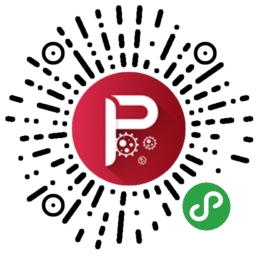 